Проект  «Книжка на маминой ладошке»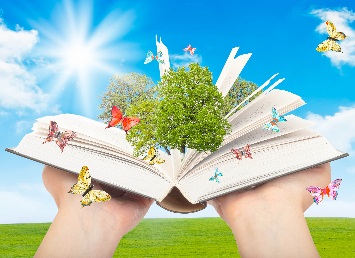 Детство – важнейший период человеческой жизни, не подготовка к будущей жизни, а настоящая, яркая, самобытная, неповторимая жизнь. И от того, как прошло детство, кто вел ребёнка за руку в детские годы, что вошло в его разум и сердце из окружающего мира, - от этого в решающей степени зависит, каким человеком станет сегодняшний малыш. 										В.А. СухомлинскийИнициаторы проекта:      Ассоциация школьных библиотекарей русского мира (РШБА), региональное отделение ассоциации школьных библиотекарей русского мира в Псковской области,  методическое объединение школьных библиотекарей г. Пскова.Проблема:         Потеря у нынешних детей интереса к книжному чтению, которое при наличии компьютера и Интернета представляется устаревшим занятием, стало обыденным явлением, превратилось в огромную социальную проблему. Негативным отношением к книге, отсутствием развитого интеллекта подростки стали подчас гордиться. А тех, кто читает, называют обидным словом «ботаник». Такое отношение к книге и чтению во многом  от отсутствия в опыте первых лет их жизни материнского чтения — дети не получили прививку радости от общения с книгой и собственной мамой в этом процессе.     У нынешнего поколения школьников оказались пропущенными целые пласты литературы для раннего детства, способные привить им в самом начале жизни доброе отношение к книге и чтению, а через них — к людям.      Не получившие вовремя счастья «приткнуться к маме и читать», нынешние школьники стали поколением, в большинстве случаев потерянным для чтения. Взамен чтения они находят  другие, подчас опасные, утешения, не вызывающие «дум высокие стремления», а тянущие вниз к личностной деградации. Одна из причин сложившейся ситуации – низкий уровень компетенции современных родителей, и прежде всего матерей, в области детской литературы, отстранённость их от проблемы детского чтения. Сегодня, когда современный отечественный репертуар детской литературы деформирован, переполнен случайной малохудожественной литературой, обрекающей детей на чтение «литературных суррогатов», проблема качества детского чтения, как никогда раньше, обострилась. Определённую негативную роль на пути детей к книге сыграла активизация интернет-коммуникаций, отвлекшая их от чтения литературы, отнявшая время и отучившая от неторопливого и вдумчивого восприятия книг. Утрата многовековых традиций материнского чтения стала одной из важных причин превращения России в нечитающую страну. (И. Тихомирова)Идея проекта:     Проект направлен на развитие и поддержку чтения среди родителей и детей, на активное взаимодействие между читателем, родителем, библиотекарем. Проект предусматривает привлечение внимания к лучшим образцам детской классической и современной литературы, помощь мамам в организации совместного чтения книг. Умение сделать чтение  радостным и позитивным моментом жизни семьи, сблизить членов семьи, наполнить важным содержанием радостные моменты общения, воспитать в ребенке доброе и любящее сердце. Признать чтение как духовную семейную ценность. Книга в руках мамы — главная воспитательная сила, с которой не сравнятся ни моральные сентенции, ни система наказаний и поощрений. То, что открылось ребенку со страниц книги, прочитанной ему мамой в раннем  детстве, становится частью его, навечно ассоциируется с теплотой материнского голоса.Цель проекта:      Возрождение традиций семейного чтения и развитие культуры чтения ребенка на основе сотрудничества с его семьей. Задачи проекта: Обоснование лидирующей роли матери в духовном развитии и воспитании ребенка средствами книги и чтения.Разработка системы читательского всеобуча молодых матерей как руководителей чтения детей младшего школьного возраста.Формирование круга семейного чтения, создание пространства для диалога ребенка и взрослого.Разработка комплексных мер, направленных на обучение практическим навыкам чтения ребенку вслух и организации общения на этой основе.Организация ознакомления родителей с основами педагогической и возрастной психологии, педагогики.Ознакомление мам с разными видами детской литературы с учетом возрастных ступеней развития ребенка.Ознакомление с источниками отбора лучших книг для чтения ребенку.Способствование всестороннему и гармоничному развитию личности ребенка путем знакомства с лучшими произведениями классической и современной литературы. Обеспечение библиотечного содействия материнскому чтению.Обобщение и распространение опыта, выработанного в ходе реализации проекта.Планируемый  результат:    Повышение престижа книги и чтения, а также навыков читательской деятельности, полученных в процессе общения с читающей мамой. Увеличение количества мам и бабушек, читающих книги своим детям.  Расширение читательского пространства, формирующего у детей нравственные качества, культурные, семейные ценности, за пределы ШБ и школы.Исходные теоретические данные:- ФГОС 2 поколения, - «Национальная программа продвижения книги и чтения» (2007–2020 гг.),- Указ Президента РФ от 1 июня 2012 года «О национальной стратегии действий в интересах детей на 2012—2017 гг.».Направления реализации проекта:повышение квалификации участников материнского движения посредством материнских клубов, родительских собраний, семинаров, консультаций, конкурсов, сетевых площадок;создание программно – методического обеспечения проекта;создание банка методических идей;повышение читательской компетенции мам и учащихся.Целевая аудитория: 1-2 классы с заинтересованными классными руководителями и родителями.Команда проекта:10.Партнеры:Библиотеки, обслуживающие детей младшего школьного возрастаКруг чтения. Что читать дошкольникам и младшим школьникам Скачать издание (.pdf)    Приложение 5Список литературы по проблемам чтения. Скачать издание (.doc)- Дмитриева Н.В. ninvas55@yandex.ru(координатор проекта);- Васильева Е.О. vasilenki@bk.ru- Воробьева Е.А. elengav2015@yandex.ru- Зарецкая А.Н. azar76@mail.ru- Кулакова Н.П.  n_a_d_e_g_d_a@mail.ru- Овсеева Л.С. kosaov@gmail.comПедагоги – библиотекари, учителя 1-2-х классов, школьные психологи, логопеды.Срок реализации проекта: декабрь 2016 – декабрь 2017I этап – подготовительный - декабрь 2016 года.Планируемые результаты - созданы условия реализации проекта:   Конкретные планируемые действия II этап - основной -  январь - декабрь 2017 годаПланируемые результаты - реализован план проектных мероприятийКонкретные планируемые действия III этап - заключительный - декабрь 2017 года.Подведение итогов проекта по каждому направлению.  Награждение самых активных участников проекта. Необходимые навыки, которые нужно приобрести для реализации проекта:создание видеороликов;размещение материалов в "облачных" хранилищах.Необходимые ресурсы проекта:Информационные  -   использовать сеть Интернет, совещания директоров ОУ, МО школьных библиотекарей, МО учителей начальных классов, психологов, информационные встречи с сотрудниками детских библиотек, с представителями СМИ. Отражение в настенных газетах для родителей опыта материнского чтения.               Создание web – ресурсов:  Страничка на сайте «Сообщество педагогов – библиотекарей Псковщины», Страничка в «ВК», сайты школ и школьных библиотек.Административные -  создание школьной творческой группы.Организационные - организация конкурсов, акций, консультаций, информационных встреч.Материальные - книги, интернет, рекламная продукция, раздаточный материал.Кадровые - привлечение к реализации проекта педагогов-библиотекарей, учителей начальных классов, школьных психологов, логопедов, сотрудников детских библиотек.Методические - разработка методических рекомендаций, планов, проектных мероприятий, критериев измерения результата.Финансовые - привлечение бюджетных и внебюджетных средств ОУ для поощрения победителей проектных мероприятий, распечатки рекламной продукции и раздаточного материала.Временные - координация проекта с планом работы школы.Правила коммуникации по проекту:связь по электронной почте   rsbapskov@yandex.ru    и  эл. почта библиотеки  образовательного учреждения   (для тех, у кого почта отсутствует - создайте электронную почту: https://yandex.ru/search/?lr=25&msid=1482652321.6934.22871.29511&text=%D0%B7%D0%B0%D0%B2%D0%B5%D1%81%D1%82%D0%B8%20%D0%BF%D0%BE%D1%87%D1%82%D1%83%20%D0%BD%D0%B0%20%D1%8F%D0%BD%D0%B4%D0%B5%D0%BA%D1%81%D0%B5 )частота реализации анализа проекта  - 2 раза в год (май, декабрь).Риски проекта и пути их преодоления:Приложение 1Списки рекомендуемых произведенийСписки разработаны РШБА в рамках государственного контракта в соответствии с примерными основными общеобразовательными программами.Примерные списки литературы Приложение 2 Примерная тематика материнского всеобуча1. Детская книга в домашней библиотеке. Критерии качественного подбора книг:• Когда и как надо начинать маме читать своему ребенку.• Чтение детям вслух: как его реализовать и почему это важно.• Чтение как инструмент воспитания ребенка.2. Как с помощью чтения помочь ребенку в учебе.3. Специфика общения с ребенком на материале прочитанной книги: о чем спросить, что поддержать.• Игры и занятия на базе прочитанных книг.• Детская периодика, лучшие журналы для матерей и их детей.• Чем может помочь начинающей маме в работе с книгой библиотекарь и библиограф.• Как выбрать лучшую книгу для ребенка в книжном магазине.• Лучшие пособия для мам об организации чтения в семье.• Что читать маме для собственного самообразования в области детского чтения.• Как достичь уровня творческого чтения и воспитать талантливого читателя.• Роль классической детской литературы в развитии ребенка.• Роль иллюстраций к детским книгам в развитии у ребенка интереса к книге.• Материнское чтение в воспоминаниях знаменитых людей России.• Художественная литература как школа человеческих взаимоотношений и культуры чувств.• Как найти лучшие книги для совместного с ребенком чтения. Роль рекомендательной библиографии, адресованной родителям как руководителям детского чтения.• Введение в психологию и педагогику детского чтения.• Ресурсы детской и школьной библиотеки, адресованные матерям.• Лучшие издательства детской литературы.• Энциклопедии, словари, справочники для детей младшего школьного возраста.                                                                                                                                  Приложение 3Читаем вместе с мамой. Дайджест лучших конкурсных работ по теме «Читающая мама – читающая страна». Составитель И.И. Тихомирова. – М.: РШБА, 2016 Скачать издание (.pdf)Приложение 4